$37,000.00DEKKER – GOLDSMITH1005 NORTH MAIN, MOBRIDGEMOBRIDGE MAIN PARK S 35’ OF LOT 6 & N ½ OF LOT 7 BLOCK 18RECORD #5663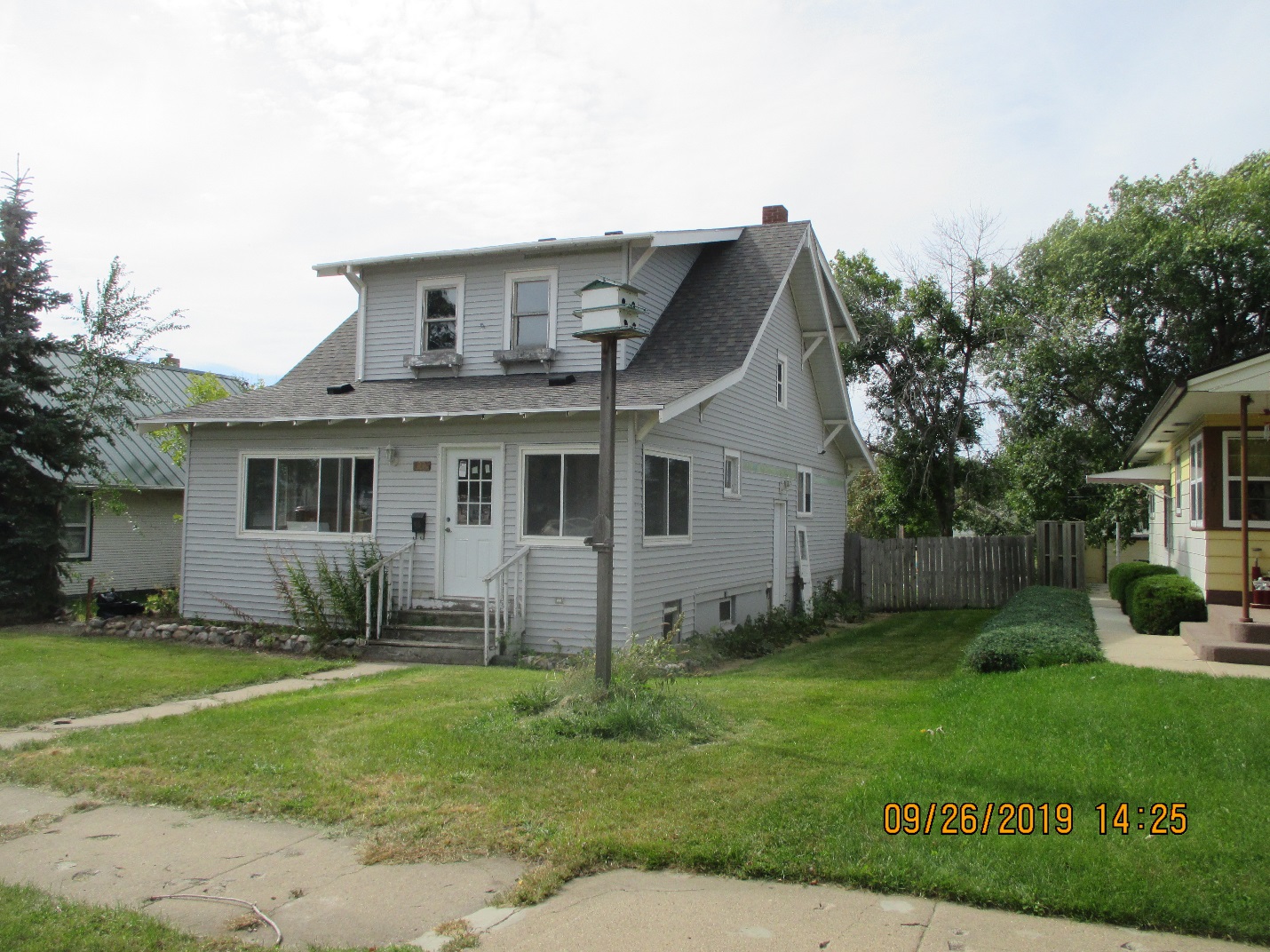 LOT SIZE 53.75’ X 152’                                                   GROUND FLOOR 1080 SQ FTSINGLE FAMILY 1 ½ STORY                                           TOTAL AREA 1524 SQ FTAVERAGE QUALITY & CONDITION                              3 BEDROOMS 1 ¾ BATHSBUILT IN 1930                                                                  BASEMENT 968 SQ FT2014; VINYL SIDING, WINDOW AIR                            484 SQ FT FINISHED REC BSMTMIX OF OLD AND NEW WINDOWS                             SOLID WALL PORCH 192 SQ FTSLIDING GLASS DOOR TO WEST                                  WOOD DECK 80 SQ FTSOLD ON 8/26/19 FOR $37,000                                   BSMT HAS OUTSIDE ENTRYASSESSED IN 2019 AT $69,310SOLD IN 2001 FOR $51,800ASSESSED IN 2014 AT $48,740                                     RECORD #5663  